                                  ICIDA-2023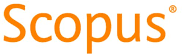 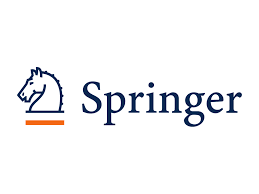 2nd International Conference on Innovations in Data AnalyticsOrganized byEminent College of Management and Technology (ECMT), West Bengal, India in collaboration with International Knowledge Research Foundation (IKRF)Technically Sponsored by:Scientific Innovation Research Group (SIRG), EgyptScientific Research Group in Egypt (SRGE), EgyptSETIT Research Lab.  Sfax University –TunisiaCI2S lab, Buenos Aires, Argentina                                  29th -30th November, 2023 (Hybrid Mode)              ************** CALL FOR PAPERS **************         Conference Website:  http://icida.ikrf.in  SPECIAL SESSION         Advancements in Sentiment Analysis: Exploring Pattern Recognition TechniquesSESSION ORGANIZERS:SESSION DESCRIPTION:Sentiment analysis, also known as opinion mining, has gained significant attention in recent years due to the proliferation of user-generated content on social media platforms, online reviews, and customer feedback. Pattern recognition techniques play a vital role in sentiment analysis, enabling the automatic classification, extraction, and interpretation of sentiments expressed in text data. This special session aims to explore cutting-edge research, innovative methodologies, and practical applications of pattern recognition in sentiment analysis.RECOMMENDED TOPICS:Topics to be discussed in this special session include (but are not limited to) the following:Supervised, unsupervised, and semi-supervised pattern recognition methods for sentiment analysis.Deep learning architectures and neural networks for sentiment classification.Feature selection and feature engineering techniques for sentiment analysis.Aspect-based sentiment analysis and opinion mining.Sentiment analysis in social media and online communities.Cross-lingual sentiment analysis and domain adaptation.Sentiment analysis in specialized domains (e.g., healthcare, finance, politics).Evaluation metrics and benchmark datasets for sentiment analysis tasks.Ethical considerations and bias in sentiment analysis algorithms.PUBLICATION AND SUBMISSION PROCEDUREThe conference aims at carrying out double-blind review process. The papers submitted by the authors will be assessed based on their technical suitability, the scope of work, plagiarism, novelty, clarity, completeness, relevance, significance, and research contribution. The conference proceedings will be published in Springer Lecture Notes in Networks and System (LNNS) Series, now indexed by: ISI Proceedings, DBLP. Ulrich's, EI-Compendex, SCOPUS, Zentralblatt Math, MetaPress,  Springerlink. Some of the selected high-quality papers of ICIDA 2023 with extended versions will be published in any one of the reputed journals (indexed by SCOPUS, SCIE, ACM Digital Library, DBLP, WOS) from International Publishers.Paper submission system of easy chair: https://cmt3.research.microsoft.com/ICIDA2023NOTE: While submitting the paper in this special session, please specify [Advancements in Sentiment Analysis: Exploring Pattern Recognition Techniques] at the top (above paper title) of the first page of your paper.DEADLINE TO REMEMBER: 30th July 2023* * * * * *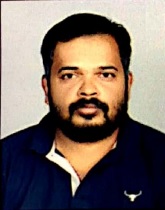 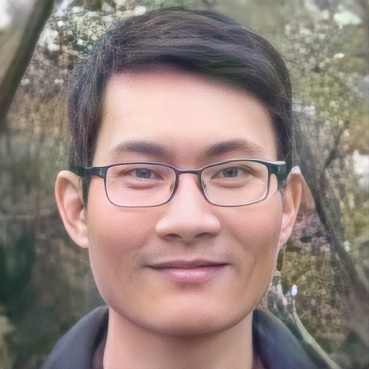 Dr. Nikhil Kumar Singh             Assistant ProfessorDepartment Of Computer Science and Engineering, Indian Institute of Information Technology, Bhopal, Madhya Pradesh, Indianikhilsinghmanit@gmail.com                Dr Tien Anh TranSeoul National University, South Korea, anhtt.mtb@vimaru.edu.vn